“I have called this principle, by which each slight variation, if useful, is preserved, by the term Natural Selection.”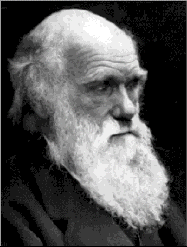 - CHARLES DARWINCharles Darwin
Naturalist, 1809 -1882Charles Robert Darwin was born on February 12, 1809 in Shrewsbury, England. Darwin was born on the same day as Abraham Lincoln. He was the fifth child and second son of Robert Waring Darwin and Susannah Wedgwood. Darwin was the British naturalist who became famous for his theories of evolution and natural selection. Like several scientists before him, Darwin believed all the life on earth evolved (developed gradually) over millions of years from a few common ancestors.

From 1831 to 1836 Darwin served as naturalist aboard the H.M.S. Beagle on a British science expedition around the world. In South America Darwin found fossils of extinct animals that were similar to modern species. On the Galapagos Islands in the Pacific Ocean he noticed many variations among plants and animals of the same general type as those in South America. The expedition visited places around the world, and Darwin studied plants and animals everywhere he went, collecting specimens for further study.

Upon his return to London Darwin conducted thorough research of his notes and specimens. Out of this study grew several related theories: one, evolution did occur; two, evolutionary change was gradual, requiring thousands to millions of years; three, the primary mechanism for evolution was a process called natural selection; and four, the millions of species alive today arose from a single original life form through a branching process called “speciation.”

Darwin's theory of evolutionary selection holds that variation within species occurs randomly and that the survival or extinction of each organism is determined by that organism's ability to adapt to its environment. He set these theories forth in his book called, On the Origin of Species by Means of Natural Selection, or the Preservation of Favoured Races in the Struggle for Life (1859) or “The Origin of Species” for short. After publication of Origin of Species, Darwin continued to write on botany, geology, and zoology until his death in 1882. He is buried in Westminster Abbey.

Darwin's work had a tremendous impact on religious thought. Many people strongly opposed the idea of evolution because it conflicted with their religious convictions. Darwin avoided talking about the theological and sociological aspects of his work, but other writers used his theories to support their own theories about society. Darwin was a reserved, thorough, hard working scholar who concerned himself with the feelings and emotions not only of his family, but friends and peers as well.

It has been supposed that Darwin renounced evolution on his deathbed. Shortly after his death, temperance campaigner and evangelist Lady Elizabeth Hope claimed she visited Darwin at his deathbed, and witnessed the renunciation. Her story was printed in a Boston newspaper and subsequently spread. Lady Hope's story was refuted by Darwin's daughter Henrietta who stated, “I was present at his deathbed ... He never recanted any of his scientific views, either then or earlier.”If you are aware of books, movies, databases, web sites or other information sources about Charles Darwin or related subjects, or if you would like to comment, please contact us.